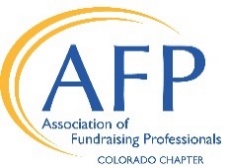 AFP Colorado Chapter Mentoring Program2021 Mentee ApplicationThe AFP Colorado Chapter realizes the importance of developing and maintaining strong fundraising professionals for the continued success of the nonprofit sector. Therefore, we are proud to offer, as a benefit of membership, a six-month mentoring program that engages new or early-career professionals, as mentees, by providing a transfer of knowledge and professional development through a structured relationship with an experienced professional mentor. Participation as a mentee is available to all members of the Chapter who are currently working in the development profession for at least one year and up to four years.Name: 				Title: Organization: Address: 			Phone: 				Email: I am a current Member of AFP (required): 	 Yes 		 No 			Years in Development :	Professional Credentials/Degree Summary of Experience (Years in development/sector, size and types of organizations): Please indicate the goals you would like to accomplish with the assistance of your mentor: ______________________________________________________________________________________________We highly encourage you to discuss your desire to participate in the Mentoring Program with your supervisor.  You and your mentor will determine together your time commitment to the program. Please indicate if your supervisor supports your participation:  	 Yes   NoRate the key areas in which you are seeking guidance: (1=top priority; 2=priority; N/A=not important)	Annual Campaigns/Giving 			Board Relations	Capital Campaigns 				Corporate Relations	Interpersonal Communication Skills 		Stewardship/Donor cultivation	Finance/Budgets 				Foundation Relations	Major Gifts 					Marketing and Public Relations	Planned Giving 					Research	Special Events 					Staff Management	Strategic Planning 				Working w/Colleagues	Volunteer Mgmt.			 Other: 	In what geographical area do you currently work? Denver				 Castle Rock			 Other:  Boulder/Fort Collins 			 Colorado Springs/Pueblo	 Aurora				 Western SlopeSurvey Questions:Please answer the following questions to aid the Mentor Committee in matching you with a mentor.Thinking about your personal/professional goals what qualities, experience, expertise and skill sets would you find most helpful in a mentor? Please be specific. What are the most challenging parts or your career right now? What three things would you like to gain by the close of the mentor program? Please provide any additional information that you feel would help us match you with a great mentor. Please include a copy of your resume with your application. Please return your application and resume by close of business March 5, 2021 to Denae Duesler at denae.duesler@coloradoballet.org. If you have any questions, please contact Denae at the email above.